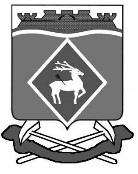 РОССИЙСКАЯ  ФЕДЕРАЦИЯРОСТОВСКАЯ ОБЛАСТЬМУНИЦИПАЛЬНОЕ ОБРАЗОВАНИЕ «БЕЛОКАЛИТВИНСКИЙ РАЙОН»АДМИНИСТРАЦИЯ БЕЛОКАЛИТВИНСКОГО РАЙОНА ПОСТАНОВЛЕНИЕ29.12.2016		           	        № 1873                           г.  Белая КалитваО внесении изменений в постановление Администрации Белокалитвинского района от 16.04.2010 № 39В связи с кадровыми изменениями, ПОСТАНОВЛЯЮ:1. Внести изменения в постановление Администрации Белокалитвинского района от 16.04.2010 № 39 «О создании антитеррористической комиссии Белокалитвинского района», изложив приложение № 1 в новой редакции согласно приложению к настоящему постановлению.                                                                                                                                                                                                                                                                         2. Настоящее постановление вступает в силу после его официального опубликования.3. Контроль за выполнением постановления возложить на заместителя главы Администрации Белокалитвинского района по вопросам казачества, спорту, молодежи и делам ГО и ЧС В.В. СамуйликаГлава  района							О.А. МельниковаПриложениек постановлению Администрации                  Белокалитвинского района     от 29.12.2016 № 1873Составантитеррористической комиссии   Белокалитвинского районаУправляющий делами                                                                  Л.Г. Василенко№ п\пФамилия, имя, отчествоЗанимаемая должностьМельниковаОльга Александровна- Глава Белокалитвинского района, председатель комиссии  СамуйликВладимир Владимирович- заместитель главы Администрации  Белокалитвинского района по вопросам казачества,  спорту, молодежи и делам ГО и ЧС, заместитель  председателя    комиссииПодолякЕкатерина Сергеевна- ведущий специалист Администрации Белокалитвинского района по работе с общественными организациями, противодействию экстремизму, терроризму, секретарь комиссииЧлены    комиссии:Члены    комиссии:Члены    комиссии:УстименкоДмитрий Юрьевич- первый заместитель главы Администрации  Белокалитвинского района   по экономическому развитию, инвестиционной политике и местному самоуправлениюВасиленкоЛюбовь Григорьевна- управляющий делами Администрации Белокалитвинского районаГусевКонстантин Семенович- заместитель главы Администрации  Белокалитвинского района  по жилищно-коммунальному хозяйству и строительствуКеренцеваЕлена Николаевна- заместитель главы Администрации Белокалитвинского района по социальным вопросамСягайлоСергей Леонидович- глава Администрации Белокалитвинского городского поселения (по согласованию)ЛукьяновСергей Юрьевич- начальник  юридического отдела Администрации  Белокалитвинского  районаШевченкоВладимир Николаевич- Белокалитвинский городской прокурор (по согласованию)ХарченкоСергей Владимирович- председатель Собрания депутатов Белокалитвинского района (по согласованию)КазаковАлександр Борисович- начальник Отдела МВД России по  Белокалитвинскому району полковник полиции                      (по согласованию)ГавриковПавел Александрович- начальник  Белокалитвинского  таможенного  поста (по  согласованию)ГудковДмитрий Леонидович-начальник  отделения  Управления Федеральной службы безопасности  Российской Федерации по Белокалитвинскому району (по  согласованию)  Письменский Сергей Петрович- начальник отделения по контролю за оборотом наркотиков Отдела МВД России  по Белокалитвинскому району (по согласованию)Выриков Владимир Владимирович- начальник ОНД по Белокалитвинскому району ГУ МЧС России по РО  (по  согласованию)СалаховаНаталья Михайловна- начальник   отдела по вопросам миграции Отдела МВД России  по Белокалитвинскому району (по согласованию)ТарасенкоФедор Николаевич- начальник муниципального казенного учреждения Белокалитвинского района  «Управление ГО и ЧС» ЦыганенкоЮрий Алексеевич- начальник отдела военного комиссариата Ростовской области по г. Белая Калитва, Белокалитвинскому и Тацинскому районам (по  согласованию)Гришанов Сергей Леонидович- начальник сектора ГКУ РО «Казаки Дона» по работе с казачьими обществами Белокалитвинского района (по согласованию)